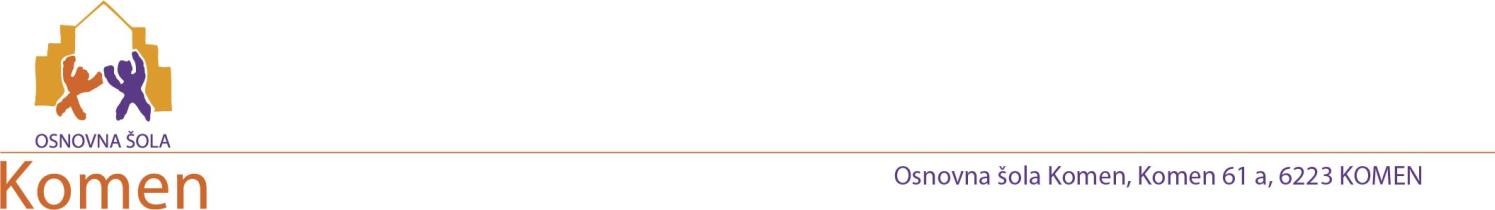 VPIS OTROK V 1. RAZRED (rojeni od 1. 1. 2015 do 31. 12. 2015)Spoštovani starši!Vabimo vas na vpis vašega otroka v 1. razred Osnovne šole Komen. Zaradi izrednih razmer moramo letos izvesti vpis brez prisotnosti otrok. Takoj ko bomo v šoli lahko sprejemali zunanje obiskovalce, vas bomo povabili v šolo, da se osebno srečamo.Pošiljamo vam obrazce:vpisni list, soglasje za obdelavo osebnih podatkov,prijavo za podaljšano bivanje, jutranje varstvo, neobvezni izbirni predmet angleščina in interesno dejavnost italijanščina. Prejete obrazce izpolnite, podpišite in vrnite (po pošti) na šolo čim prej. Če mislite, da se morate ob vpisu osebno pogovoriti s šolsko pedagoginjo, se najavite (dragicauk@os-komen.si). Dogovorili se bomo za srečanje.V šolo lahko vstopite le, če ste zdravi. Upoštevati morate vse ukrepe za preprečevanje širjenja virusa Covid-19. Za dodatne informacije lahko pokličete šolsko pedagoginjo na številko 05 7318 923 ali 051 482 898.Izpolnjevanje obrazca VPISNI LIST:  Prosimo, da preverite, ali so izpisani podatki pravilni. Dodatno še vpišite kraj rojstva, zdravstvene posebnosti otroka, številko mobitela in e-mail obeh staršev. Če je naslov bivališča katerega izmed staršev drugačen od otrokovega, to vpišite. Ne pozabite na podpis.  Komen, 4. 2. 2021Dragica Ukmar Kodelja,                                                                                Nives Cek, dipl. pedagoginja                                                                                           ravnateljicaT +386 (0)5 7318920 / os.komen@guest.arnes.si / http://www.os-komen.si / ID št. za DDV.: SI23027746 / Matična št.:5087554000